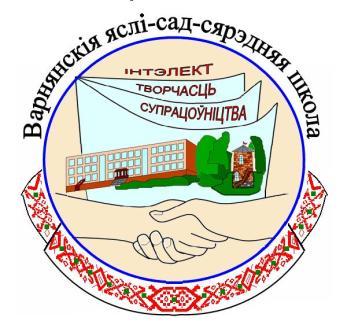 Краеведческая игра “Островетчина, край родной!”                                  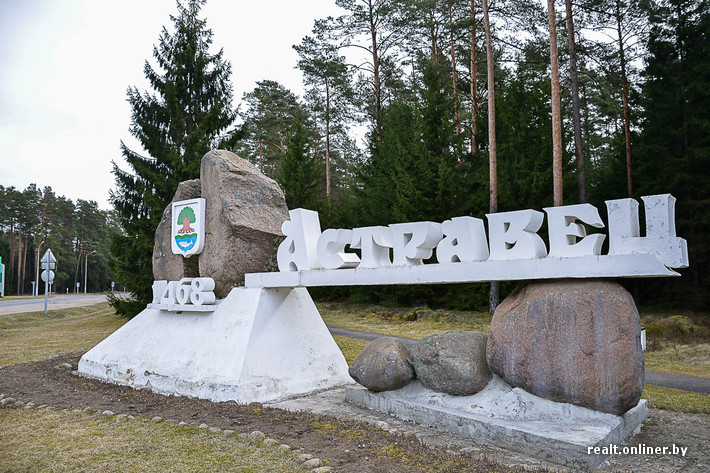 Автор: Янович Диана Ивановна, ученица 9 “Б” класса государственного учреждение образования“Учебно-педагогический комплекс Ворнянский ясли-сад-средняя школа Цель и задачи:1.Развивать интерес к истории родного края, области;2.Воспитывать чувство уважения к истории края, области;3.Развивать познавательную активность учащихся.Оборудование: экран с секторами, раздаточный материал.1 . СЕКТОР: «ВИЗИТНЫЕ КАРТОЧКИ КОМАНД».Представление команд: название и девиз.2 . СЕКТОР: «СВОЯ ИГРА».На экране размещено игровое поле. Участники команд поочерёдно выбирают категорию и сложность вопроса.История Островетчины1. В каком году впервые упоминается в письменных источниках г. Островец? в 1468 году2. Назовите самые старые поселениях на Островетчине: Быстрица (1390), Ворняны (1391), Свираны (1454), Дубники и Трокеники (1462), Островец и Ольгиняны (1468), Гервяты и Гальчуны (1484).3. В каком году Островцу присвоен статус города? 2012 год4.Когда территория Островецкого района была освобождена от немецко-фашистских захватчиков? 1944 год, 6-7 июля5. Кому во владение перешел Островец после смерти Станислава Гаштольда? королю Сигизмунду II АвгустуГеография района1. С какой страной граничит наш район? Литва2. В какой части Гродненской области находится наш район? север3. С Какими районами Гродненской области граничит Островецкий район? Сморгонский, Ошмянский4. Назовите крупнейшие реки на территории района. Вилия, Лоша5. Какое место по площади занимает Островецкий район в Гродненской области? ЧетвёртоеСвятыни (по иллюстрациям определить святыни Островецкого района и назвать в каких населённых пунктах находятся)1.  Костёл Святого Юрия, аг. Ворняны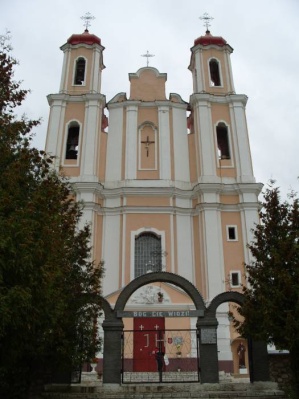 2.  Костёл Святой Троицы, аг. Гервяты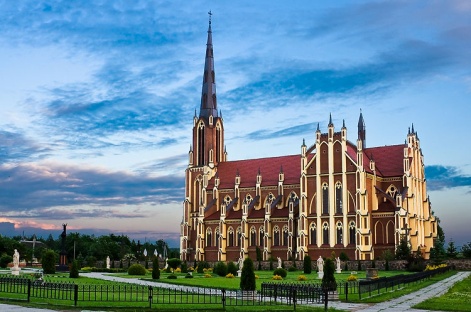 3.  Костёл Святого Михаила Архангела, аг. Михалишки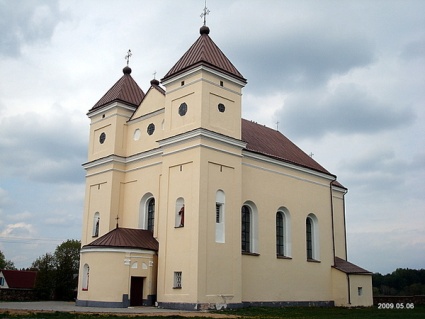 4.  Костёл Святых Космы и Дамиана, г. Островей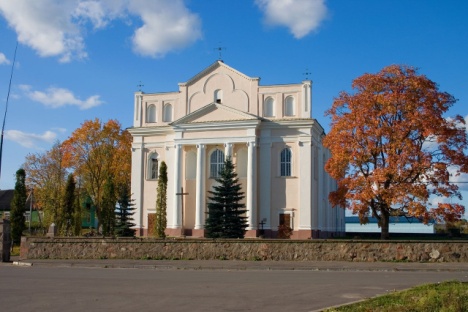 5. Костёл Вознесения Святого Креста, г. Островец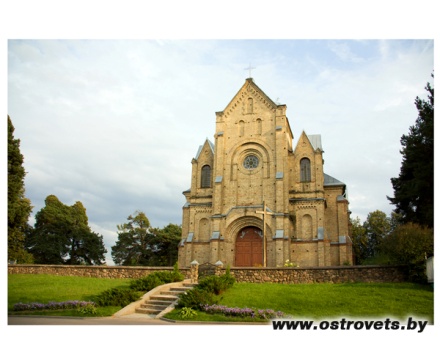 Всякое разное1. Какое дерево изображено на гербе района? дуб2. Какая рыба изображена на гербе? лосось3. Какие цвета используются в флаге? Зелёный, голубой и белый4. Как называется районная газета? «Островецкая правда»5. Как называется книга, летопись района? «Память»Народные праздники и обряды1. С этим народным праздником связана одна из самых романтических легенд белорусского народа о необычном цветке. По поверью, тот, кто найдет цветок, сможет понимать шум деревьев, разговор птиц и зверей. О каком празднике идет речь? Купало ( Ян, Иван )2. Это дерево у белорусов было символом особой животворной силы. Ветви его освящали в церкви, били ими всех членов семьи, т.к. считалось, что этим можно защитить от болезней и бед. Что это за дерево? Верба3. В прошлом каждый день у белорусов имел свое значение. В понедельник не рекомендовалось начинать серьезные дела, их откладывали на вторник. Четверг был чистым, а пятница – женским днем. А в субботунеобходимо было вспоминать… Кого? Умерших предков4. Символ Пасхи – пасхальное яйцо, Символ Масленицы – блины. А что является символом белорусского народного праздника Зеленые святки? Береза5. 22 марта, в день Весеннего равноденствия, в Беларуси широко отмечался народный праздник Сороки. Считалось, что большой успех ожидает того, ктопервым увидит в этот день… Кого? Клин журавлей или гусеВ КОНЦЕ ИГРЫ: ПОДВЕДЕНИЕ ИТОГОВ, НАГРАЖДЕНИЕ КОМАНД.История Островетчины12345География района12345Святыни12345Всякое разное12345Народные праздники и обряды12345